OSNOVNA ŠOLA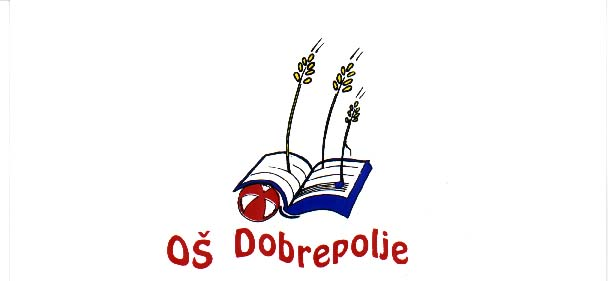 DOBREPOLJEVIDEM 80, 1312 VIDEM-DOBREPOLJETel: (01) 7807-210, Fax: 7807-210e-mail: O-dobrepolje.Lj.@quest.arnes.siŠt.  900 – 2/2017 – 4/1  Dne: 7. 6. 2017Z A P I S N I K4. redne seje Sveta staršev v šolskem letu 2016/17, ki je bila v sredo, 7. 6. 2017, ob 18. uri na PŠ Kompolje, Kompolje 78, 1312 Videm - Dobrepolje.Prisotni: Tone Blatnik, Jernej Stare, Marija Čebular Zajec, Andraž Rak, Vesna Polzelnik Fink, Beti Novak Brezovar, Martina Strnad, Mateja Strnad, Suzana Širaj, Darko Gliha Škufca, Suzana Gliha Škufca, Erika Ašič, Lucija Laharnar Mesojedec, Martina Zrnec, Alenka Zabukovec, Mitja Peček, Janez Zrnec, Laura Strah.Ostali prisotni:  Ivan Grandovec, Sonja Lenarčič, Cvetka Košir, Petra Andoljšek Žagar, Judita Oblak. Odsotni z opravičilom: Peter Koščak, Milan Pugelj, Klavdija Strnad, Janko Nose, Janja Cingerle, Boštjan Strnad, Nina Kastelic, Petra Šlajmer, Tina Pogorelc, Luka Lumbar.Odsotni brez opravičila: Uršula Zakrajšek, Igor Janežič, Tina Borštnik.Pričetek seje ob 18.05Glede na število prisotnih je ugotovljeno, da je seja sklepčna.Ker je seja Sveta staršev potekala na PŠ Kompolje, je prisotne uvodoma pozdravila vodja PŠ Kompolje Petra Andoljšek Žagar. Prisotnim je na kratko predstavila delo na prenovljeni podružnici:izvajanje dejavnosti,povezanost z društvi,priprava nastopov in prireditev,povezanost vrtca in šole.Slabost je, da šola nima telovadnice. Sledil je ogled PŠ Kompolje.Sejo je v nadaljevanju vodil predsednik Sveta staršev Jernej Stare.Predlagan dnevni red:pregled in potrditev zapisnika 3. redne seje;pregled realizacije sklepov prejšnje seje; soglasje k skupni nabavni ceni delovnih zvezkov za šolsko leto 2017/18;vmesno poročilo o izvajanju letnega delovnega načrta;organizacija podaljšanega bivanja in neobveznih izbirnih predmetov v šolskem letu 2017/18;razno.Predlagan  dnevni red je bil soglasno sprejet.K točki 1Na zapisnik 3. redne seje prisotni niso imeli pripomb.Sklep 1/4/2016/17Svet staršev sprejema zapisnik 3. redne seje.Sklep je bil soglasno sprejet.K točki 2Na pretekli seji ni bilo sklepov, ki bi zahtevali realizacijo. Na temo prometne varnosti je bil opravljen sestanek s tajnikom Občine Dobrepolje. Obljubil je, da bo določene zadeve poizkušal pospešiti. Omenil je odstranitev kostanjev, spremenjen režim prometa pred šolo v času gradnje vrtca, uporaba komasacijske poti za tovorna vozila, reševanje problematike v Bruhanji vasi, predlagano postajališče v Hočevju.Lucija Laharnar Mesojedec je povedala, da bo parkirišče urejeno v sklopu OPPN.Jernej Stare je prisotne seznanil, da se direkcija za ceste strinja s predlagano premestitvijo table za konec naselja Videm za cca. 500 m v smeri proti Predstrugam. Občina do danes na to ni odreagirala. Morebitno opremljanje ceste s pločnikom in javno razsvetljavo bi bil strošek občine, sam ukrep omejitve hitrosti pa ne bi nič stal. Zaradi neodzivnosti se je g. Stare pritožil že večkrat. Beti Novak Brezovar: zaradi neodzivnosti bi morali na občini zagotoviti zamenjave zaposlenih. Izvajanje del občine na zemljiščih, ki niso občinska, se dogajajo brez vprašanja. Solastniki soglasja niso podali.K točki 3Novost za prihodnjo jesen je, da Ministrstvo financira stroške gradiv za 1. razred do višine 30 €/učenca. Ravnatelj: kar se tiče učbenikov je že predsednik predstavil, da je v preteklosti svet  staršev že sprejel sklep, da morajo biti DZ izpolnjeni oz. rešeni vsaj 75 %.  Pred leti smo si najbolj pogledali izpolnjevanje DZ za kemijo. Danes je možno iz programa LoPolis izpisati aktivnosti oz. izpolnjevanje DZ pri posameznem predmetu. Za 1. razred je stališče ministrstva, da so gradiva brezplačna. Istočasno je potrebno poudariti, da pri tem niso upoštevane specifike kot npr. kombiniran pouk. Za učbeniški sklad je Ministrstvo dve leti plačevalo obljubljeno vsoto (2/3 sredstev), kasneje smo prejemali vsako leto manj sredstev. Letošnje leto bo Ministrstvo namenilo sredstva za učence od 2. do 6. razreda v višini  16 €/učenca. Ministrica predlaga, da razliko lahko namenimo iz učbeniškega sklada. Na naši šoli je cena gradiv za 1. razred  45,60 €.  Na to ceno bomo uveljavljali skupni popust tako, da bodo gradiva za starše lahko brezplačna.Jernej Stare navaja, da je iz Zveze aktivov svetov staršev prejel analizo cen DZ. Pregled pokaže, da smo blizu povprečju. Odstopanje je v 6. razredu. To razliko predstavlja atlas za osnovne in srednje šole, ki ga učenci kupijo v 6. razredu in ga nato uporabljajo do konca OŠ in tudi še v srednji šoli. Predsednik meni, da so naše cene sprejemljive.V nadaljevanju predstavi DZ Prvi koraki v matematiko, ki ga je domov prinesel sin (1. b). Neuporabljenih je bilo 2/3 gradiva. Tone Blatnik: učenci uporabljajo zelo veliko gradiv in delajo zelo obsežno, to je veliko več kot le uvajanje v šolo, kot je bil predstavljen 1. razred devetletke v začetku. Vesna Polzelnik Fink: so gradiva, ki niso izpolnjena. Naloga učiteljev je, da presodijo, kaj bodo uporabljali in izpolnjevali. Beti Novak Brezovar: pohvali učiteljico Matejo Hočevar – učenci so izpolnili vse, učiteljica jim pripravlja še dodatne delovne liste. Andraž Rak: razgovor glede izpolnjenosti DZ smo že imeli pred leti. Povzetek je bil, da se DZ v čim večji meri izpolnijo. To naj bi bil cilj tudi za naprej.Sonja Lenarčič: kar se tiče uporabe kod, založbe zahtevajo tudi nabavo kode. Navedeno je tudi način trženja in pridobivanja strank. Glede izbire učbenikov je potrebno upoštevati tudi to, da učitelj lažje podaja določeno snov ob določenih učbenikih. Učitelji so strokovni in tudi ta vidik je potrebno upoštevati.Sklep 2/4/2016/17(1) Svet staršev daje soglasje k skupni nabavni ceni delovnih zvezkov v šolskem letu 2017/18 za vse razrede.(2) Svet staršev pričakuje, da je izpolnjenost posameznega delovnega zvezka vsaj 75 % in da se po kriteriju izpolnjenosti presoja tudi upravičenost delovnih zvezkov. V primeru neizpolnjevanja mora šola obvestiti starše. Sklep je bil soglasno sprejet. Sejo je zapustil Darko Gliha Škufca.K točki 4Pomočnica ravnatelja je predstavila poročilo o dejavnostih in tekmovanjih. Podrobno poročilo o vseh dosežkih so člani prejeli s sklicem. Učenci so bili v obravnavanem obdobju zelo uspešni na tekmovanjih iz znanja, na literarnih natečajih, folklori, pevskem področju in pri športu. Na projektu Eko šole smo že sedmič prejeli zlato priznanje. Pomemben dogodek je bila 15 letnica delovanje folklornih skupin na naši šoli. Glede na število učencev na šoli, smo osvojili zares veliko priznanj. Poročilo za vrtec je predstavila pomočnica ravnatelja Cvetka Košir. V okviru programa Ekošola in s projektom Odgovorno s hrano so se strokovne delavke vrtca Ringaraja v soboto, 11. 3. 2017, udeležile sejma Altermed v Celju.Strokovne delavke so predstavile celoletni projekt našega vrtca z naslovom Dobrepolje, dolina sožitja z bogato tradicijo kulture, vrednot in kulinarike in zanj prejele zlato priznanje.Ostale aktivnosti:- Fit4Kid izobraževanje,  spoznali  smo fit aktivne metode dela in fit didaktične gibalne igre;- sodelovanje v Fit4Kid raziskavi – Fit4Kid motorični test – eksperimentalna skupina Medvedki (3-6 let), vrtec Ciciban  in kontrolna skupina 3-6, (oddelek iz vrtca Kosobrin Št. Jurij, VVZ Kekec Grosuplje). Cilj raziskave: spremljanje učinkovitosti Fit pedagogike;- sodelovanje na območni  folklorni reviji   s predšolsko folklorno skupino;- sodelovanje na  območni reviji otroških pevskih zborov s predšolskim  zborom;- aktivna udeležba na regijski delavnici v vrtcu Ribnica na temo:  Strategije, ki spodbujajo učenje;- izvedba pripravništva na projektu Prva zaposlitev 2017;-  pedagoška praksa dijakinj in študentk je potekala v skladu z načrtovanjem;-  hospitacije t.j. spremljava vzgojnega dela v oddelkih izvedena v skladu z LDN;- izpeljava strokovnih aktivov in timov KZK za vzgojiteljica in pomočnice vzgojiteljic v skladu z LDN;- izvedli smo izobraževanje za strokovne delavce;- izvedba internih oddelčnih srečanj za starše in otroke ob materinskem dnevu, srečanj za stare starše, tematske roditeljske sestanke, zaključne prireditve na različnih lokacijah;- izvedba vrtca v naravi na gradu Prestranek Postojna;-  v  juniju 2017 bo izšlo vrtčevsko glasilo Ringarajček, priporočen prostovoljni prispevek je 4 EUR, glasilo bodo starši lahko dobili pri vzgojiteljicah v oddelkih;- vpis v vrtec je bil 25. 5. 2017. Od 42 vlog se je  vpisalo v vrtec 38 otrok. Trenutno je polnih 8 oddelkov za novo šolsko leto 2017/18;-  v juniju se je pričela izgradnja novega vrtca.Ravnatelj je podal poročilo o materialnem poslovanju zavoda: Največ sredstev je bilo namenjenih PŠ Struge: sredstva za opremo pri tehniki, predvidena je obnova oken ter sredstva za zagotovitev ustreznosti vodovodnega omrežja. Na Vidmu moramo zagotoviti večjo preglednost iz učilnice v delavnico tehnike, kjer bomo obnovili oz. zamenjali tudi mize. Računalniška opremljenost: Arnes predvideva razpis, na katerega se bomo prijavili. Razpisni pogoji predvidevajo udeležbo lastnih sredstev do 1/3. Na občino smo poslali vlogo za zamenjavo strehe nad računalniško učilnico. Na predmetni stopnji smo zamenjali luči in izvedli novo pokablitev. Po predstavitvi je predsednik prisotne pozval k razpravi.Jernej Stare: ali  bo vrtec v naravi izveden dvakrat?Cvetka: ohranili bomo en vrtec v naravi (starejša skupina).Sklep 3/4/2016/17Svet staršev se je seznanil z vmesnim poročilom o izvajanju LDN ter čestita vsem nagrajencem in njihovim mentorjem.Sklep je bil soglasno sprejet.K točki 5Neobvezni izbirni predmeti:NIP nemščina: izvajal se bo ob torkih 7. šolsko uro. Prihodnjo jesen naj bi bila nemščina  obvezni predmet – 2 uri tedensko.NIP šport: prijavljenih je 28 učencev, predmet bomo izvajali v dveh skupinah. Podaljšano bivanje:Z novim zakonom (september 2018) naj bi se PB izvajalo samo še dve uri po 60 min. Čas naj bi bil namenjen učenju, delanju domačih nalog in igri. Preostali čas PB bo vrednoten tako kot jutranje varstvo, kar pomeni, da je potrebnih 35 ur za polno zaposlitev. To pomeni, da sedaj polna zaposlitev v prihodnje pomeni samo še 60 % zaposlitev. MIZŠ smo zaprosili za 10 ur PB več kot v letu, ki se izteka. Na osnovi našega zaprosila so nam dodatne ure odobrili. Sejo je zapustil Mitja Peček.Sklep 4/4/2016/17Svet staršev se je seznanil z organizacijo podaljšanega bivanja ter neobveznih izbirnih predmetov 2. triade v šolskem letu 2017/18. Svet staršev se je seznanil tudi s predlogom spremembe zakona o osnovni šoli na področju podaljšanega bivanja. Sklep je bil soglasno sprejet.K točki 6Jernej Stare: opravičilo s strani predstavnikov PŠ Struge je bilo poslano v pisni obliki; prejel je obvestilo Barbare Blatnik o izvedbi delavnic iz astronomije v naslednjem tednu;v začetku aprila je potekal tečaj rolanja, ki je zelo dobro uspel;podana je pobuda oz. vprašanje, ali bi bil vrtec tudi poleti lahko v Kompoljah;Ravnatelj pojasni, da izvajanje vrtca v Kompoljah ni možno, ker finančno to zahteva dodatna sredstva. Izvedba samo v Kompoljah tudi ni možna zaradi HACCP sistema (skladiščenje hrane, kuhaje, prevoz hrane). Konec leta 2015 je bilo v vrtcu 183 otrok, sedaj jih imamo 159, v jeseni jih bo 144. V aprilu je bilo 21 otrok iz Občine Dobrepolje vpisanih v privat vrtce. V poletnih mesecih je potrebno, da zaposlene izrabijo letni dopust, ki ga imajo v povprečju 30 dni. Ravno danes smo prejeli zahtevek za statistiko za kompoljski vrtec. Vrtec je dražji, v primerjavi z vrtcem na Vidmu, vsaj za 20 % (prevoz hrane …).Sejo je zapustila Cvetka Košir.Erika Ašič sprašuje, ali je možno, da šola nabavi pripomočke (tempere, risalne liste …) tudi za razredno stopnjo.Ravnatelj predlaga, da se to predlaga po oddelkih in se materiale skupno naroči. Učencem se strošek nabave pripomočkov zaračuna na položnicah. Sklep 5/4/2016/17Svet staršev zahteva, da šola material za likovni pouk kupi skupinsko za posamezni razred ali več razredov, starši pa račun poravnajo prek položnic. Sklep je bil soglasno sprejet. Jernej Stare je povedal, da je prejel pohvalo, ki jo je na Svet staršev poslal Janko Nose in se nanaša na delo na PŠ Struge, skupina šesti in osmi razred. Pohvalo so vsi člani sveta staršev in vodstvo šole ter vrtca prejeli po elektronski pošti prek medija Google Groups.Lucija Laharnar Mesojedec je podala pisno pobudo za fotografiranje otrok vrtca. Navaja fotografa Foto Simi, ki za ceno 2,90 € izdela skupinsko fotografijo in portret otroka v naravi.Ravnatelj: za fotografiranje učencev in otrok vrtca izberemo najugodnejšega in najkvalitetnejšega ponudnika. Izvedba fotografiranja v naravi za nas ni sprejemljiva, ker ne moremo zagotoviti, da bo nekdo vodil učence ven. Šola ima arhiv skupinskih slik vseh učencev in otrok od leta 1999. Pri zbiranju prijav in plačilu potekajo aktivnosti direktno med fotografom in starši. Fotograf nam vsako leto izdela publikacije za šolo in vrtec.  Suzana Širaj: menim, da je misel fotografiranja razred oz. skupina, v naravo lahko svojega otroka pelje vsak starš sam. Strah Laura: tudi  fotograf, ki izvaja fotografiranje v vrtcu želi fotografirati v naravi. Za navedeno ni bilo pogojev.Sonja Lenarčič: učenci 9. razredov pripravljajo valeto in iščejo skupinske fotografije.  Pomembno jim je, da so že toliko let skupaj. Lucija Laharnar Mesojedec: sprašuje, zakaj ni folklore v 1. razredu?Ravnatelj pojasni, da je bilo letos pri folklori 50 otrok. Večje skupine praktično ni mogoče naučiti plesti. Erika Ašič: sprašuje zakaj ni folklore tudi  v Kompoljah.Ravnatelj: Problem je zagotovitev učitelja ter stroški izobraževanja. Pri folklori ni samo ples, ampak tudi petje. Ni možno toliko otrok vključiti v zbor. Sonja Lenarčič: intenzivne vaje so po 2 uri dnevno. To je zares napor za mentorice in učence. Beti Brezovar: pohvali mentorice pri folklori.  Sklep 6/4/2016/17Svet staršev izreka pohvalo mentoricam folklornih skupin in pevskih zborov za požrtvovalno, kvalitetno in uspešno delo. Zahvala gre tudi šolskemu skladu za podporo tem dejavnostim.Sklep je soglasno sprejet.Andraž Rak: Šolski sklad podpira vse te uspešne skupine in jim izreka pohvale.Sonja Lenarčič: se zahvaljuje šolskemu skladu za posluh in podporo vseh skupin. Janez Zrnec: izpostavi gradnjo novega vrtca. Ta bo posegla tudi na del igrišča obstoječega vrtca. Zanima ga, kako oz. za kolikšen čas otroci ne bodo mogli dostopati do igrišča. Jernej Stare: na dolgi rok na tem delu ne bo igrišča, ker se bo tam postavila čistilna naprava. Z deli, ki se pričenjajo, bo tamkajšnje igrišče ukinjeno, nadomestilo ga bo igrišče ob novem vrtcu. V času gradnje bo nadomestni prostor v gozdičku oz. na igrišču za šolo, ki bo tudi med gradnjo ostalo nedotaknjeno. Alenka Zabukovec: sprašuje, ali je okolje v gozdičku primerno, ker so tam tudi steklenice, pločevinke …Janez Zrnec: potrebno je zagotoviti, da bo ob gradnji za otroke varno. Ravnatelj: V petek smo imeli iz NIJZ inšpekcijski pregled. Mnenje je bilo, da prehrana vključuje preveč sadja. Usmeritve so, da je na krožniku ena vrsta sadja. Preveč je tudi mesa, zelenjave premalo. Premalo je tudi rib. Andraž Rak: predlaga, da se tematiko prehrane da na točko dnevnega reda na prvi naslednji seji in se takrat tudi podajo smernice glede šolske prehrane.Ravnatelj: župan predlaga ponedeljek, 19. 6. 2017, za prireditev –  temeljni kamen novi vrtec.Predsednik se je na koncu prisotnim zahvalil za pozornost in prispevek k delu sveta staršev v šolskem letu, ki se izteka. Seja je bila zaključena ob 21.20.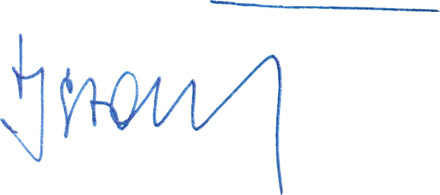 	Zapisala:	Predsednik Sveta staršev:	Judita Oblak 	Jernej Stare